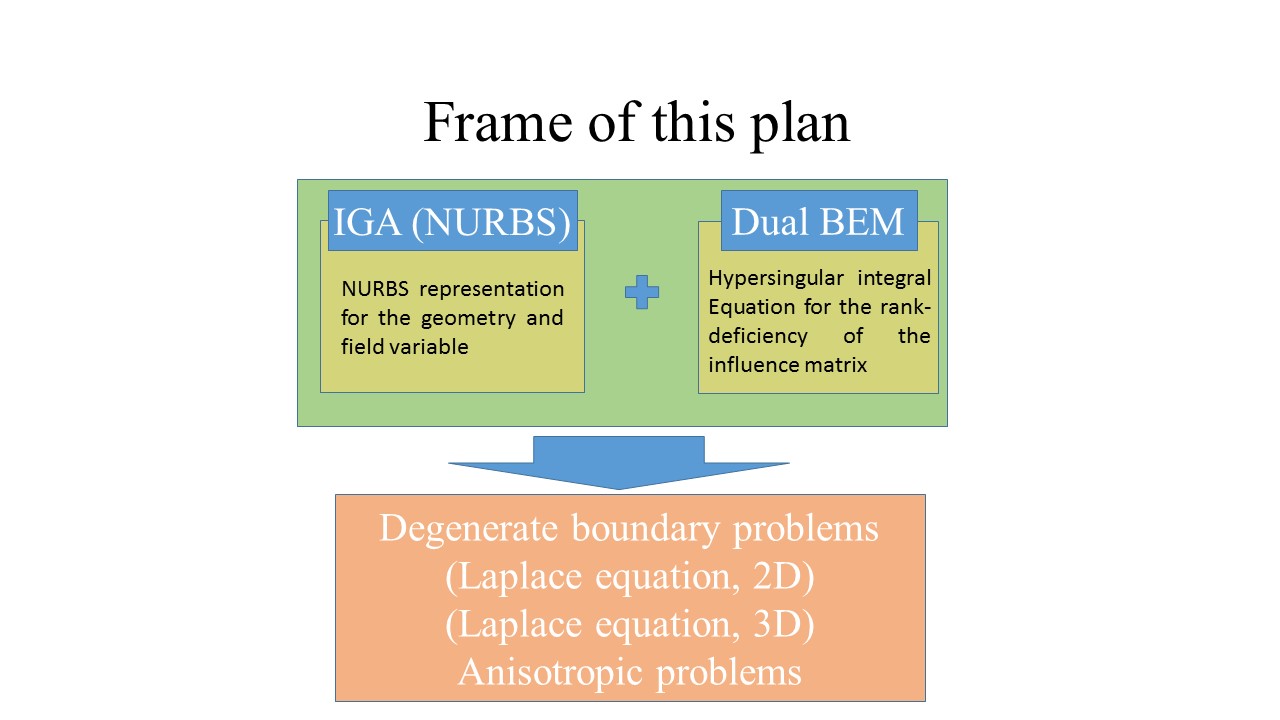 Fig. 1 Frame of this project